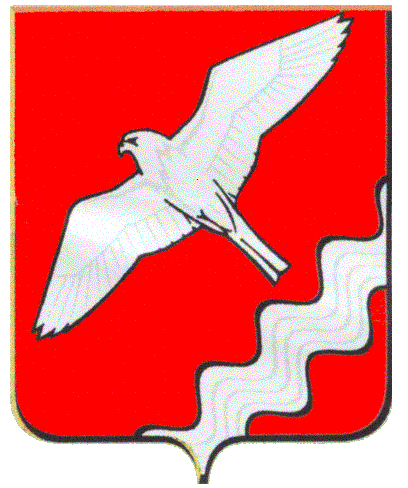 АДМИНИСТРАЦИЯ МУНИЦИПАЛЬНОГО ОБРАЗОВАНИЯ КРАСНОУФИМСКИЙ ОКРУГПОСТАНОВЛЕНИЕот 11.12.2019 г.  № 887 г. КрасноуфимскВ целях проведения оценки фактического состояния объекта капитального строительства и (или) территории, на которой расположен такой объект, руководствуясь пунктом 1 части 3 статьи 46 Градостроительного кодекса Российской Федерации, статьей 16 Федерального закона 6 октября 2003 года № 131-ФЗ "Об общих принципах организации местного самоуправления в Российской Федерации", Положением о признании объектов капитального строительства, за исключением многоквартирных домов, аварийными и подлежащими сносу в целях принятия решения о комплексном развитии территории по инициативе органа местного самоуправления, утвержденным постановлением Правительства Российской Федерации от 17 мая 2017 года N 577, статьями  26,31 Устава муниципального образования Красноуфимский округ, П О С Т А Н О В Л Я Ю:1.  Утвердить Порядок принятия решения о создании межведомственной комиссии по проведению оценки фактического состояния объекта капитального строительства и (или) территории, на которой расположен такой объект (Приложение N 1).2. Настоящее постановление опубликовать в газете «Вперед» и разместить на официальном сайте МО Красноуфимский округ.3.  Контроль за исполнением настоящего постановления возложить на заместителя главы Администрации МО Красноуфимский округ строительству и ЖКХ Д.А. Петухова.Глава МО  Красноуфимский округ                                              О.В. Ряписов                       Приложение №1 к постановлению Администрации МО Красноуфимский округ     					от 11.12.2019 г. № 887   Порядок принятия решения о создании межведомственной комиссии по проведению оценки фактического состояния объекта капитального строительства и (или) территории, на которой расположен такой объект1. Межведомственная комиссия по проведению оценки фактического состояния объекта капитального строительства и (или) территории, на которой расположен такой объект (далее - Комиссия), является коллегиальным межведомственным органом, созданным с целью проведения оценки фактического состояния объекта капитального строительства (за исключением многоквартирных домов) независимо от их формы собственности, включенных в перечень объектов капитального строительства, фактическое состояние которых подлежит оценке (далее - Перечень), и (или) территории, на которой расположен такой объект, в целях принятия решения о комплексном развитии территории по инициативе органа местного самоуправления.
2. Комиссия в своей деятельности руководствуется Градостроительным кодексом Российской Федерации, иными федеральными законами, Положением о признании объектов капитального строительства, за исключением многоквартирных домов, аварийными и подлежащими сносу в целях принятия решения о комплексном развитии территории по инициативе органа местного самоуправления, утвержденным постановлением Правительства Российской Федерации от 17 мая 2017 года N 577, иными нормативными правовыми актами Российской Федерации, нормативными правовыми актами Свердловской области, муниципальными правовыми МО Красноуфимский округ, а также настоящим Порядком.
3. В состав Комиссии включаются должностные лица по градостроительной политике Администрации МО Красноуфимский округ (в том числе в случае необходимости - должностные лица отдела архитектуры и градостроительства, представители органов, уполномоченных на осуществление государственного контроля и надзора в сферах пожарной, экологической и иной безопасности, на проведение инвентаризации и государственной регистрации прав на объекты недвижимого имущества, физические лица, включенные в реестр лиц, аттестованных на право подготовки заключений экспертизы проектной документации и (или) результатов инженерных изысканий.
Собственники объекта капитального строительства, включенного в Перечень, и лица, которым такой объект капитального строительства принадлежит на соответствующем вещном праве, либо уполномоченные ими лица включаются в состав Комиссии с правом совещательного голоса.
4. Решение о создании Комиссии принимается Главой МО Красноуфимский округ..
5. Основанием для принятия решения о создании Комиссии является заключение организации, оснащенной техническим оборудованием, необходимым для проведения обследования фактического состояния объектов капитального строительства, включенных в Перечень, и имеющей в своем составе специалистов, обладающих опытом в области проведения обследования состояния объектов капитального строительства, о фактическом состоянии объекта капитального строительства, включенного в Перечень, и (или) территории, на которой расположен такой объект (далее - заключение специализированной организации).
6. В срок, не превышающий 15 рабочих дней со дня поступления в Администрацию МО Красноуфимский округ заключения специализированной организации, отдел архитектуры и градостроительства Администрации МО Красноуфимский округ осуществляет подготовку и согласование проекта постановления Администрации МО Красноуфимский округ о создании Комиссии.
7. В срок, не превышающий 10 рабочих дней со дня издания постановления Администрации МО Красноуфимский округ о создании Комиссии, отдел архитектуры и градостроительства Администрации МО Красноуфимский округ направляет копии постановления Администрации МО Красноуфимский округ о создании Комиссии органам и лицам, указанным в пункте 3 настоящего Порядка, с предложением предоставить информацию об их представителях для включения в состав Комиссии.
8. После получения предусмотренной пунктом 7 настоящего Порядка информации отдел архитектуры и градостроительства Администрации МО Красноуфимский округ в течение 7 рабочих дней осуществляет подготовку и согласование проекта постановления Администрации МО Красноуфимский округ об утверждении состава Комиссии.
В постановлении Администрации МО Красноуфимский округ об утверждении состава Комиссии указываются также дата, время и место проведения заседания Комиссии.
9. Комиссия состоит из председателя Комиссии, членов Комиссии, секретаря Комиссии.
Председателем Комиссии назначается заместитель главы Администрации МО Красноуфимский округ по строительству и ЖКХ
10. Отдел архитектуры и градостроительства Администрации МО Красноуфимский округ обеспечивает уведомление органов и лиц, указанных в пункте 3 настоящего Порядка, о дате, времени и месте проведения заседания Комиссии не позднее чем за 10 рабочих дней до дня заседания комиссии.
11. Руководство деятельностью Комиссии осуществляет председатель Комиссии.
12. Решения Комиссии принимаются большинством голосов ее членов. Если число голосов "за" и "против" при принятии решения равно, решающим является голос председателя Комиссии. В случае несогласия с принятым решением члены Комиссии вправе выразить свое особое мнение в письменной форме и приложить его к решению Комиссии.
13. Секретарь Комиссии обеспечивает подготовку документов и материалов, необходимых для рассмотрения на заседании Комиссии, оформляет и рассылает решения Комиссии, уведомления о принятии Комиссией решения об отсутствии основания для признания объекта капитального строительства аварийным и подлежащим сносу.Об утверждении Порядка принятия решения о создании межведомственной комиссии по проведению оценки фактического состояния объекта капитального строительства и (или) территории, на которой расположен такой объект в Муниципальном образовании Красноуфимский округ